	OFFICE OF THE WARDEN, LADIES’ HOSTEL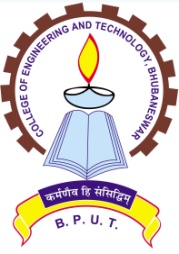                                      College of Engineering and Technology, Bhubaneswar     (A constituent college of Biju Patnaik University of Technology, Odisha)Techno Campus, Ghatikia, P.O.-Mahalaxmivihar, Bhubaneswar -751029No  08 / LHs								Date: 01.11.18		QUOTATION CALL NOTICE	Sealed quotations are invited from registered Firms/Agencies/Suppliers having valid PAN, GSTIN and documents in support of Authorization to supply CCTV Surveillance System for Ladies Hostels (KCHR and KHR), inside CET Campus, CET Bhubaneswar as specified below.The total cost of one set of the above mentioned item should be quoted mentioning make, model number and detailed technical specification with unit price of each item under each set. The intenders are required to submit the offer along with PAN/ GSTIN Registration certificates and documents supporting that the supplier is an Authorized Dealer. The Firms/Agencies/Suppliers should super scribe quotation for “CCTV Surveillance System for Ladies Hostels, (KCHR and KHR), CET Bhubaneswar” in bold letters on sealed envelopes. The firm should not be black listed. The quotation received after due date will not be entertained. The rate should be quoted inclusive of all taxes (GST rates must be mentioned clearly), transportation, installation etc.The last date of submission of quotation is 15.11.2018 up to 3.00 PM addressing to the Principal, College of Engineering and Technology, Techno Campus, Kalinga Nagar, Ghatikia, Bhubaneswar-751029 by Speed post/Registered post only. No hand delivery is accepted. The authority will not be responsible for any postal delay.The under signed has the right to accept or reject any or all of the quotations without assigning any reason thereof.     Sd/-Warden, L.HSl. No.Name and Specification of the itemQty1CCTV Surveillance System One set (including 01 No. of 16 Channel HD DVR, Approx 01 No. of Full HD Night Vision Dome Camera – IR Distance 25m at least, 2.4 MP at least, Approx 03 No’s of HD Night Vision Bullet Camera – Distance 50m at least, 2.4 MP at least, 01 No. of Hard Disk Drive (4Tb at least), 01 No. of UPS (20 Amp at least), BNC (as per actual requirement), Camera Power supply (as per actual requirement), Software, Wiring, Installation and Commissioning as per actual requirement and any other as required)Approx02 sets